«Музыкальные карантинки»
Дистанционное мини-занятие музыкального руководителя с детьми 2 младшей группы в период самоизоляции и карантина.Выполнила:Музыкальный руководитель Герасимова Г.Ю.Занятие Тема: Повторение песни «Солнечные зайчики» Цель: повторять песню, побуждать детей подпевать песню под фонограмму.Музыкальный руководитель  Добрый день, уважаемые родители! Добрый день, ребята! Предлагаю вам, вспомнить, песню Солнечные зайчики. Помните, светило яркое солнышко и к нам в гости приходили солнечные зайчики. Они прыгали по стене, по потолку, играли с ребятками в догонялки. Они такие шустрые, что их невозможно поймать.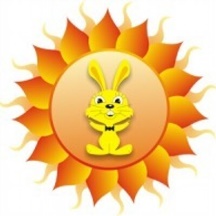 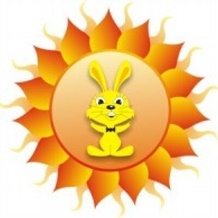 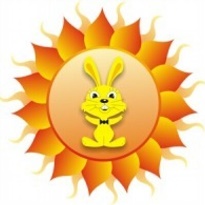 М. Р.  предлагает вместе с родителями повторить слова песни шёпотом, затем громким голосом.Солнечные зайчикиОднажды явилась весна в детский сад и нам подарила весёлых зайчат.Припев: Скачут, скачут по стене солнечные зайчики.               Ловят, ловят, ловят их девочки и мальчики.      2.  С тех пор те зайчата живут у ребят. И в клетку зайчата идти не хотят.Припев: Скачут, скачут по стене солнечные зайчики.               Ловят, ловят, ловят их девочки и мальчики.Затем предложить детям исполнить её.Задание.  Я предлагаю пригласить к себе в дом солнечных зайчиков. И поиграть с ними. В солнечный день нужно взять маленькое зеркальце или любой диск и направить на солнышко. К вам, несомненно, в гости прибегут солнечные зайчики. Дети будут в восторге.